Introduction to Mental Health Medication:February 1stIntroduction to Mental Health Medication:February 1st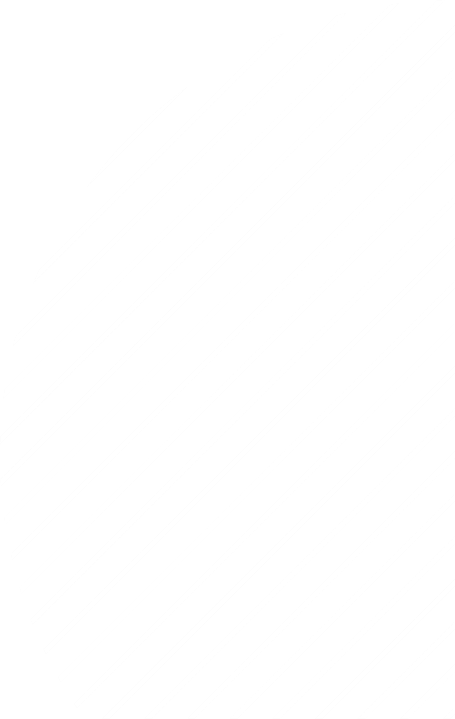 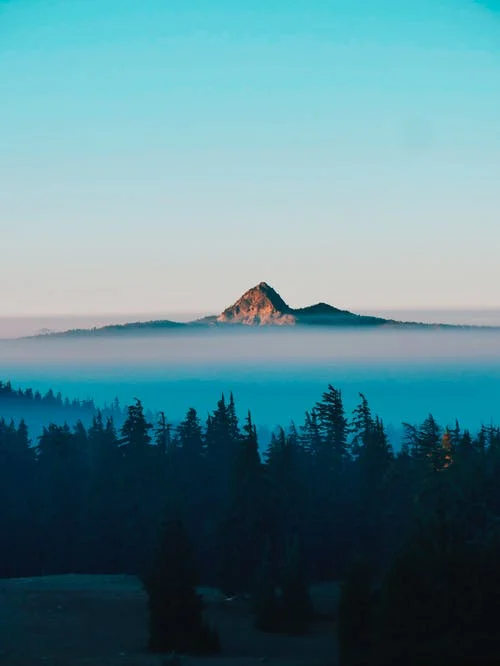 Facilitated by a pharmacist, this workshop is designed to help you understand how your medication works, the importance of taking it as prescribed, and how not taking it as prescribed can increase your problems.February 1st1 sessionOnline, 15.00 - 16.30Enrol with us, free to join